VINELAND PUBLIC CHARTER SCHOOL                                                                                              1480 PENNSYLVANIA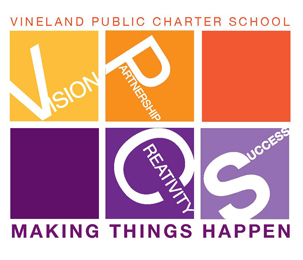 VINELAND, NEW JERSEY 08360                                                                                                                                                            856-691-1004856-691-1005 (fax)Objetivo:  la encuesta sobre el idioma que se habla en casa se utiliza únicamente con el fin de ofrecer servicios educativos adecuados (de acuerdo con el capítulo 1 de la Herramienta EL del Departamento de Educación de EE. UU.).   Esta encuesta es el primero de los tres pasos para determinar si un estudiante es elegible para ser identificado como estudiante de inglés (ELL, por sus siglas en inglés).  En este sentido, se entiende por "Casa" el lugar de residencia actual del estudiante.Información del estudiante:Nombre del estudiante: _________________________Fecha de nacimiento (AAAA/MM/DD): ________Dirección actual: _______________________________________________________________________Preguntas de la encuesta:1.) Liste todos los idiomas que se hablan en la casa del estudiante. _____			_________________________________________________________________2.) ¿El primer idioma hablado por el estudiante fue un idioma distinto del inglés? 	______ No		_____Sí 3.) ¿El estudiante habla o entiende un idioma distinto del inglés?	______ No		_____Sí4.) Cuando se relaciona con otras personas en casa (por ejemplo: padres, encargados, hermanos), ¿el estudiante entiende o habla en un idioma distinto del inglés la mayor parte del tiempo?	______ No		_____Sí 5.) Cuando se relaciona con otras personas fuera de casa (por ejemplo, amigos, cuidadores), ¿el estudiante entiende o habla en un idioma distinto del inglés la mayor parte del tiempo?	______ No		_____Sí 